ПРАВИТЕЛЬСТВО НИЖЕГОРОДСКОЙ ОБЛАСТИРАСПОРЯЖЕНИЕот 22 декабря 2017 г. N 2050-рО СОЗДАНИИ СОВЕТА ПРИ ПРАВИТЕЛЬСТВЕ НИЖЕГОРОДСКОЙ ОБЛАСТИПО ВОПРОСАМ ПОПЕЧИТЕЛЬСТВА В СОЦИАЛЬНОЙ СФЕРЕ1. Создать совет при Правительстве Нижегородской области по вопросам попечительства в социальной сфере.2. Утвердить прилагаемый состав совета при Правительстве Нижегородской области по вопросам попечительства в социальной сфере.3. Утвердить прилагаемое Положение о совете при Правительстве Нижегородской области по вопросам попечительства в социальной сфере.4. Контроль за исполнением настоящего распоряжения возложить на заместителя Губернатора Нижегородской области Гнеушева А.Н.(п. 4 в ред. распоряжения Правительства Нижегородской области от 03.08.2023 N 884-р)И.о. временно исполняющегообязанности ГубернатораЕ.Б.ЛЮЛИНУтвержденраспоряжением ПравительстваНижегородской областиот 22 декабря 2017 г. N 2050-рСОСТАВСОВЕТА ПРИ ПРАВИТЕЛЬСТВЕ НИЖЕГОРОДСКОЙ ОБЛАСТИПО ВОПРОСАМ ПОПЕЧИТЕЛЬСТВА В СОЦИАЛЬНОЙ СФЕРЕУтвержденораспоряжением ПравительстваНижегородской областиот 22 декабря 2017 года N 2050-рПОЛОЖЕНИЕО СОВЕТЕ ПРИ ПРАВИТЕЛЬСТВЕ НИЖЕГОРОДСКОЙ ОБЛАСТИПО ВОПРОСАМ ПОПЕЧИТЕЛЬСТВА В СОЦИАЛЬНОЙ СФЕРЕ1. Общие положения1.1. Настоящим Положением определяется порядок деятельности совета при Правительстве Нижегородской области по вопросам попечительства в социальной сфере (далее - Совет).1.2. Совет является постоянно действующим коллегиальным совещательным органом при Правительстве Нижегородской области. Решения Совета носят рекомендательный характер.(п. 1.2 в ред. распоряжения Правительства Нижегородской области от 17.07.2019 N 644-р)1.3. Совет создается с целью рассмотрения наиболее важных вопросов в области социальной защиты граждан, попавших в трудную жизненную ситуацию, в том числе детей-сирот и детей, оставшихся без попечения родителей, инвалидов и иных групп граждан, охраны здоровья граждан и выработки предложений по совершенствованию государственной политики в социальной сфере, а также вопросов попечительских и общественных советов, информационной политики и общественного контроля в указанной сфере, взаимодействия с Советом при Правительстве Российской Федерации по вопросам попечительства в социальной сфере (далее - Совет при Правительстве Российской Федерации).1.4. Исключен. - Распоряжение Правительства Нижегородской области от 17.07.2019 N 644-р.1.5. Совет в своей деятельности руководствуется Конституцией Российской Федерации, федеральными конституционными законами, федеральными законами, указами и распоряжениями Президента Российской Федерации, постановлениями и распоряжениями Правительства Российской Федерации, нормативными правовыми актами Нижегородской области.(п. 1.5 в ред. распоряжения Правительства Нижегородской области от 17.07.2019 N 644-р)2. Основные задачи Совета2. Основными задачами Совета являются:содействие реализации государственной социальной политики, развитию благотворительности и попечительства в социальной сфере;осуществление взаимодействия органов государственной власти Нижегородской области, органов местного самоуправления Нижегородской области, социально ориентированных некоммерческих организаций и других заинтересованных организаций Нижегородской области в вопросах социальной поддержки детей, находящихся в трудной жизненной ситуации, детей-сирот и детей, оставшихся без попечения родителей; привлечение ресурсов юридических и физических лиц для улучшения качества реабилитации, обучения, отдыха и оздоровления детей целевой группы в государственных учреждениях социальной сферы;участие в разработке и рассмотрении концепций, программ, а также инициатив граждан, общественных и иных организаций по вопросам, отнесенным к компетенции Совета;участие в информировании граждан о деятельности органов государственной власти Нижегородской области в социальной сфере, в том числе через средства массовой информации, в публичном обсуждении вопросов, касающихся деятельности органов государственной власти Нижегородской области в социальной сфере;подготовка предложений по совершенствованию деятельности органов исполнительной власти Нижегородской области в социальной сфере;взаимодействие с попечительскими советами государственных (муниципальных) учреждений Нижегородской области в социальной сфере (больниц, хосписов, домов ребенка, детских домов, иных учреждений системы здравоохранения, образования, социальной защиты населения, спорта, культуры);изучение и распространение положительного опыта работы Совета при Правительстве Российской Федерации.3. Права Совета(в ред. распоряжения Правительства Нижегородской областиот 17.07.2019 N 644-р)3. Совет для выполнения возложенных на него задач имеет право:1) запрашивать у органов исполнительной власти Нижегородской области, органов местного самоуправления Нижегородской области, государственных (муниципальных) учреждений социальной сферы независимо от их ведомственной принадлежности, частных организаций информацию по вопросам, отнесенным к компетенции Совета;2) утратил силу. - Распоряжение Правительства Нижегородской области от 03.08.2023 N 884-р;3) участвовать в подготовке предложений по совершенствованию федерального и регионального законодательства по вопросам, отнесенным к компетенции Совета;4) заслушивать отчеты руководителей государственных учреждений социальной сферы;5) осуществлять иные права в соответствии с законодательством Российской Федерации и Нижегородской области.4. Регламент работы Совета(в ред. распоряжения Правительства Нижегородской областиот 02.07.2021 N 613-р)4.1. Состав Совета утверждается Правительством Нижегородской области.4.2. Председателем Совета является заместитель Губернатора Нижегородской области, курирующий вопросы социальной политики.Председатель Совета:- руководит деятельностью Совета;- абзацы четвертый и пятый утратили силу. - Распоряжение Правительства Нижегородской области от 03.08.2023 N 884-р;- определяет форму проведения очередного заседания Совета;- утверждает план работы Совета.               4    4.3  -  4.4 . Утратили силу. - Распоряжение Правительства Нижегородскойобласти от 03.08.2023 N 884-р.4.5. Основными формами деятельности Совета являются заседания, которые проводятся не реже одного раза в квартал и считаются правомочными при присутствии на них не менее половины членов Совета. По решению председателя Совета могут быть проведены внеочередные заседания, а также заседания в заочной форме путем опросного голосования.4.6. Совет осуществляет свою деятельность в соответствии с планом работы, который принимается на заседании Совета.4.7. Заседания Совета проводит председатель Совета или по его поручению заместитель председателя Совета.(п. 4.7 в ред. распоряжения Правительства Нижегородской области от 03.08.2023 N 884-р)4.8. Решения Совета принимаются простым большинством голосов присутствующих на заседании членов Совета. При равенстве голосов голос председательствующего на заседании Совета является решающим. Решения Совета оформляются протоколом, который подписывает председательствующий на заседании Совета.4.9. На заседания Совета могут приглашаться представители федеральных органов государственной власти, органов государственной власти Нижегородской области, некоммерческих общественных объединений, других организаций, не входящих в состав Совета.4.10. Информация о решениях, принятых Советом, за исключением сведений, составляющих государственную и иную охраняемую законом тайну, размещается в информационных системах общего пользования.4.11. Организационно-техническое обеспечение деятельности Совета осуществляет министерство социальной политики Нижегородской области.(п. 4.11 в ред. распоряжения Правительства Нижегородской области от 03.08.2023 N 884-р)4.12. Члены Совета обязаны принимать участие в работе Совета. В случае отсутствия возможности принять участие в заседании Совета члены Совета должны информировать об этом ответственного секретаря Совета не позднее чем за 1 рабочий день до проведения заседания.(п. 4.12 в ред. распоряжения Правительства Нижегородской области от 06.04.2022 N 301-р)4.13. Члены Совета уведомляются ответственным секретарем Совета о дате и повестке очередного заседания Совета не позднее чем за 5 рабочих дней до его проведения. Материалы по вопросам, включенным в повестку заседания Совета, направляются членам Совета не позднее чем за 3 рабочих дня до заседания Совета.4.14. Члены Совета в соответствии с планом работы ежегодно готовят доклад о проделанной работе. Доклад утверждается председателем Совета на последнем заседании года, за который делается доклад, или на первом заседании года, следующего за годом представления доклада.5. Прекращение деятельности Совета5.1. Совет прекращает свою деятельность на основании распоряжения Правительства Нижегородской области.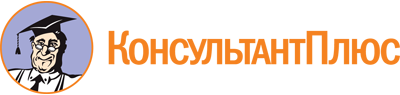 Распоряжение Правительства Нижегородской области от 22.12.2017 N 2050-р
(ред. от 03.08.2023)
"О создании совета при Правительстве Нижегородской области по вопросам попечительства в социальной сфере"Документ предоставлен КонсультантПлюс

www.consultant.ru

Дата сохранения: 03.11.2023
 Список изменяющих документов(в ред. распоряжений Правительства Нижегородской областиот 22.02.2018 N 167-р, от 30.11.2018 N 1276-р, от 24.04.2019 N 361-р,от 17.07.2019 N 644-р, от 01.04.2020 N 280-р, от 01.12.2020 N 1345-р,от 02.07.2021 N 613-р, от 06.04.2022 N 301-р, от 01.09.2022 N 1021-р,от 03.08.2023 N 884-р)Список изменяющих документов(в ред. распоряжения Правительства Нижегородской областиот 03.08.2023 N 884-р)ГнеушевАндрей Николаевич-заместитель Губернатора Нижегородской области, председатель советаСедыхИгорь Олегович-министр социальной политики Нижегородской области, заместитель председателя советаГавриловаНаталья Валерьевна-начальник управления корпоративной культуры и работы с персоналом министерства социальной политики Нижегородской области, ответственный секретарь советаЧлены совета:Члены совета:Члены совета:АльшанскаяЕлена Леонидовна-президент благотворительного фонда "Волонтеры в помощь детям-сиротам", член Совета при Правительстве Российской Федерации по вопросам попечительства в социальной сфере (по согласованию)БадьяноваАлиса Сергеевна-исполняющий обязанности директора государственного бюджетного учреждения "Центр социального развития Нижегородской области", руководитель ресурсного центра социальной поддержки людей с расстройствами аутистического спектра (по согласованию)БарышниковаЕлена Владимировна-заместитель Уполномоченного по правам человека в Нижегородской области (по согласованию)БитоваАнна Львовна-председатель Правления региональной благотворительной общественной организации "Центр лечебной педагогики "Особое детство", член Совета при Правительстве Российской Федерации по вопросам попечительства в социальной сфере, ведущий логопед, член Экспертного совета центра лечебной педагогики (по согласованию)БударинаИрина Ивановна-директор государственного казенного образовательного учреждения "Нижегородская областная (коррекционная) школа-интернат для слепых и слабовидящих детей" (по согласованию)ВанькинаИнна Вячеславовна-директор государственного бюджетного учреждения культуры Нижегородской области "Нижегородский государственный ордена "Знак Почета" театр юного зрителя", депутат городской Думы города Нижнего Новгорода VII созыва, председатель постоянной комиссии городской Думы по социальной политике города Нижнего Новгорода (по согласованию)ВекоЛюдмила Викторовна-председатель Нижегородской региональной общественной организации поддержки детей и молодежи "Верас" (по согласованию)ВведенскаяЕлена Станиславовна-член Правления Общероссийской общественной организации "Российская Ассоциация паллиативной медицины" (по согласованию)ДеминаИрина Николаевна-директор частного дошкольного образовательного учреждения "Центр "ДИВО" (по согласованию)ДугинаМария Сергеевна-генеральный директор автономной некоммерческой организации "Центр помощи семье и детям "ЯРОСЛАВА" (по согласованию)ЕрмолаеваАнастасия Геннадьевна-председатель Нижегородской областной общественной организации "Нижегородский женский кризисный центр" (по согласованию)ЕфимоваМарина Александровна-генеральный директор автономной некоммерческой организации "Центр наставничества для подростков "Хулиганодом" (по согласованию)ИзмайловФилипп Викторович-руководитель отдела по взаимодействию с медицинскими и социальными учреждениями религиозной организации "Нижегородская Епархия Русской Православной Церкви (Московский Патриархат)" (по согласованию)КабайлоДмитрий Сергеевич-заместитель министра, начальник управления общественной политики министерства внутренней региональной и муниципальной политики Нижегородской областиКантиноваЕкатерина Андреевна-директор автономной некоммерческой организации "Служба защиты прав лиц, страдающих психическими расстройствами, детей-сирот и детей, оставшихся без попечения родителей" (по согласованию)КарякинНиколай Николаевич-ректор Федерального государственного бюджетного образовательного учреждения высшего образования "Приволжский исследовательский медицинский университет" Министерства здравоохранения Российской Федерации (по согласованию)КоваленкоТатьяна Николаевна-заместитель министра здравоохранения Нижегородской областиКузьмичеваОльга Николаевна-директор благотворительного фонда "СТЭП" (по согласованию)ЛебедевИлья Владимирович-проектный менеджер проектного отдела "Доступная среда" автономной некоммерческой организации "Проектный офис Стратегии Развития Нижегородской области" (по согласованию)ЛебедеваЕлена Владимировна-генеральный директор государственного бюджетного учреждения Нижегородской области "Нижегородская государственная областная телерадиокомпания "ННТВ" (по согласованию)МалыгинаЕлена Михайловна-председатель регионального отделения Общероссийской общественной организации "Всероссийская организация родителей детей-инвалидов и инвалидов старше 18 лет с ментальными и иными нарушениями, нуждающихся в представительстве своих интересов" Нижегородской области (по согласованию)МеллерСветлана Николаевна-руководитель направления "Единая модель помощи детям" автономной благотворительной некоммерческой организации "Регион заботы" (по согласованию)НикитинаЕкатерина Сергеевна-директор по коммуникациям акционерного общества "Управляющая компания биохимического холдинга "Оргхим", член Совета некоммерческой организации "Фонд содействия развитию институтов гражданского общества в Приволжском федеральном округе" (по согласованию)НикитинаОльга Юрьевна-региональный координатор федерального партийного проекта "Единая страна - доступная среда" (по согласованию)ОлескинаЕлизавета Александровна-директор благотворительного фонда помощи пожилым людям и инвалидам "Старость в радость", член Совета при Правительстве Российской Федерации по вопросам попечительства в социальной сфере (по согласованию)ОстровскаяМария Ирмовна-президент благотворительной организации "Перспективы" (по согласованию)ПантюхинИгорь Олегович-руководитель управления по труду и занятости населения Нижегородской областиПариловаЕкатерина Юрьевна-заместитель министра спорта Нижегородской областиПономаренкоРоман Геннадьевич-депутат Городской Думы города Нижнего Новгорода, руководитель Нижегородской региональной общественной организации инвалидов "Ковчег" (по согласованию)ПучковМихаил Юрьевич-исполняющий обязанности министра образования и науки Нижегородской областиСмирноваГалина Петровна-председатель правления Нижегородской областной общественной организации "Семейный центр "Лада" (по согласованию)СмотраковаНаталья Борисовна-председатель комитета Законодательного Собрания по социальным вопросам (по согласованию)УшаковаМаргарита Валерьевна-уполномоченный по правам ребенка в Нижегородской области (по согласованию)ФедермессерАнна Константиновна-советник Губернатора Нижегородской области по социальной сфере, член Совета при Правительстве Российской Федерации по вопросам попечительства в социальной сфере, учредитель Благотворительного фонда помощи хосписам "Вера", член центрального штаба Общероссийского народного фронта (по согласованию)ЦапинАлександр Иванович-член Общественной палаты Нижегородской области (по согласованию)ЦыгановВадим Александрович-заместитель министра социальной политики Нижегородской областиЩетининаОльга Владимировна-первый заместитель Председателя Законодательного Собрания Нижегородской области (по согласованию)Список изменяющих документов(в ред. распоряжений Правительства Нижегородской областиот 30.11.2018 N 1276-р, от 24.04.2019 N 361-р, от 17.07.2019 N 644-р,от 01.04.2020 N 280-р, от 02.07.2021 N 613-р, от 06.04.2022 N 301-р,от 03.08.2023 N 884-р)